АДМИНИСТРАЦИЯ ГОРОДА БЕРДСКАПОСТАНОВЛЕНИЕ21.07.2021                                                               		              №__2237О предоставлении разрешения на отклонение от предельных параметров разрешенного строительства, реконструкции объектов капитального строительства, в отношении земельного участка с кадастровым номером 54:32:010403:10В соответствии со статьей 40 Градостроительного кодекса Российской Федерации, решением Совета депутатов города Бердска от 17.09.2020 № 399 «Об утверждении Правил землепользования и застройки города Бердска», на основании заключения о результатах публичных слушаний по вопросам предоставления разрешения на отклонение от предельных параметров разрешенного строительства, реконструкции объектов капитального строительства и предоставления разрешения на условно разрешенный вид использования земельного участка от 05.07.2021, рекомендации комиссии по подготовке проекта Правил землепользования и застройки муниципального образования города Бердска от 21.07.2021, руководствуясь Уставом города Бердска,ПОСТАНОВЛЯЮ:1. Предоставить разрешение на отклонение от предельных параметров разрешенного строительства, реконструкции объектов капитального строительства, в отношении земельного участка с кадастровым номером 54:32:010403:10, общей площадью 877 кв.м., с местоположением: обл. Новосибирская, г. Бердск ул. Озерная, 26, в части уменьшения отступа с южной границы земельного участка до 1 метра (приложение). 2. Опубликовать настоящее постановление в газете «Бердские новости», сетевом издании «VN.ru Все новости Новосибирской области» и разместить на официальном сайте администрации города Бердска.3. Контроль за исполнением настоящего постановления возложить на заместителя главы администрации (по строительству и городскому хозяйству) Захарова В.Н.Глава города Бердска                                                                              Е.А.ШестернинД.С.Есиков20525ПРИЛОЖЕНИЕк постановлению администрации города Бердска                 от _21.07.2021_ № 2237Схема отклонений от предельных параметров разрешенного строительства, реконструкции объектов капитального строительства, в отношении земельного участка с кадастровым номером 54:32:010403:10, общей площадью 877 кв.м., с местоположением: обл. Новосибирская, г. Бердск ул. Озерная, 26, в части уменьшения отступа с южной границы земельного участка до 1 метра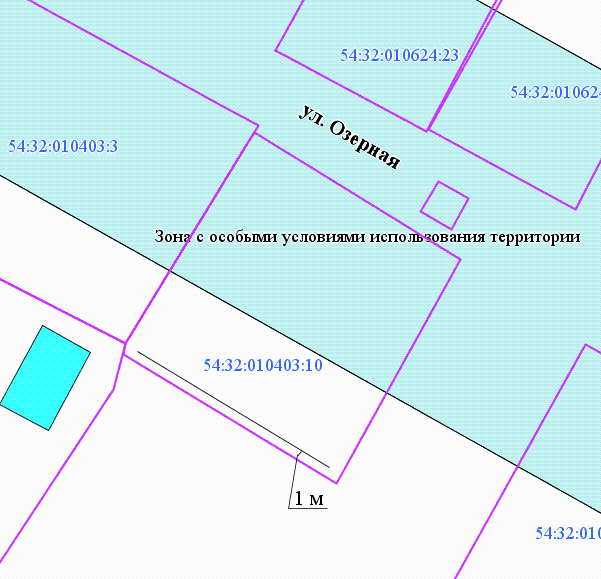 _______________________________